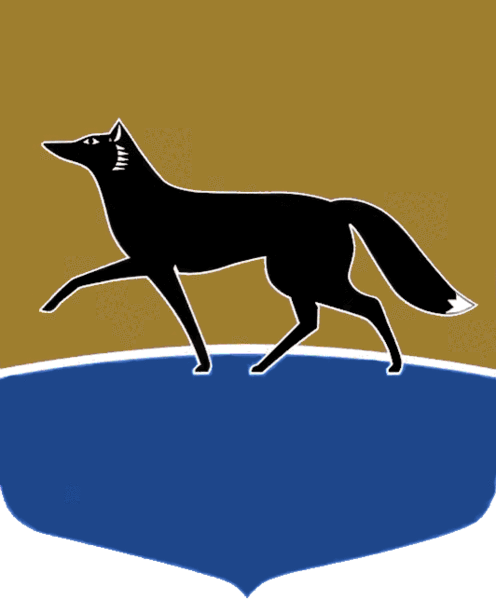 Принято Думой города 31 августа 2023 года№ 411-VII ДГОб отдельном наказе избирателейВ соответствии с Порядком работы с наказами избирателей, данными депутатам Думы города, утверждённым решением Думы города 
от 26.09.2012 № 225-V ДГ, Дума города РЕШИЛА:Утвердить наказ избирателей, поступивший в Думу города 
в соответствии с частью 9 статьи 2 Порядка работы с наказами избирателей, данными депутатам Думы города, утверждённого решением Думы города 
от 26.09.2012 № 225-V ДГ, направленный на оказание социально-экономической поддержки муниципального бюджетного учреждения дополнительного образования спортивной школы «Аверс» в форме выделения бюджетных средств на приобретение спортивного оборудования 
и инвентаря для организации четырёх площадок по пляжному волейболу.Председатель Думы города						 	М.Н. Слепов«31» августа 2023 г.